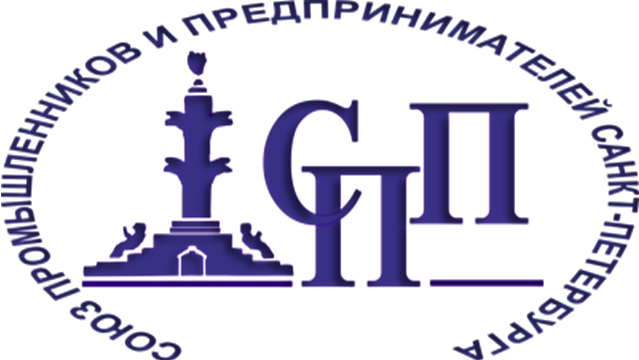 ОТЧЕТ об основных мероприятиях, проведенных Союзом промышленников и предпринимателей Санкт-Петербурга в 2021 годуСанкт-ПетербургАпрель 2022 годаСоюз промышленников и предпринимателей Санкт-Петербурга (далее – Союз) функционирует в двух организационно–правовых формах – в форме общественной организации и в форме ассоциации (союза) в виде регионального объединения работодателей. Это позволяет максимально эффективно защищать интересы членов Союза благодаря различным правам и возможностям организаций.Союз остается единственным в Санкт-Петербурге региональным объединением работодателей, действующим в рамках Федерального закона от 27.11.2002 № 256-ФЗ «Об объединениях работодателей», имеющим широкие полномочия в регулировании социально-трудовых и связанных с ними экономических отношений с профессиональными союзами и их объединениями, органами государственной власти, органами местного самоуправления.Преимуществом Союза как работодательской организации является наличие формализованных механизмов взаимодействия с органами власти через Трехстороннюю комиссию Санкт-Петербурга по регулированию социально-трудовых отношений. Союз является основой работодательской стороны в Трехсторонней комиссии Санкт-Петербурга по регулированию социально-трудовых отношений. По состоянию на 31.12.2021 членами Общественной организации являлись 122 физических лица, членами Регионального объединения работодателей – 115 предприятий и организаций, 277 – ассоциированных членов, с учетом членов ассоциаций – более 1 500. СОДЕРЖАНИЕ1. Президиумы и Общее собрание членов Союза	42. Развитие промышленности	43. Развитие социального партнерства	64. Взаимодействие с Российским союзом  промышленников и предпринимателей	75. Повышение роли Союза в предпринимательской среде города	76. Развитие кадрового потенциала	87. Выставочная и внешнеэкономическая деятельность	108. Социальная деятельность членов Союза	119. Взаимодействие с общественностью  и средствами массовой информации	111. Президиумы и Общее собрание членов Союза25.03.2021 на заседании Президиумов Союза был рассмотрен вопрос «О мерах по активизации развития промышленного комплекса Санкт-Петербурга до 2025 года». С докладом выступил председатель Комитета по промышленной политике, инновациям и торговле Санкт-Петербурга Соловейчик К.А.21.04.2021 состоялось совместное Общее собрание Союза по теме «Отчет Президиумов ОО СПП СПб и РОР СПП СПб о деятельности Союзов за период апрель 2020 - апрель 2021 года».10.09.2021 на заседании Президиумов Союза был рассмотрен вопрос «О состоянии цифровой трансформации организаций и предприятий Санкт-Петербурга и мерах по обеспечению информационной безопасности» с участием губернатора Санкт-Петербурга Беглова А.Д. С докладами выступили профессор кафедры экономики и управления предприятиями и производственными комплексами Санкт-Петербургского государственного экономического университета Ткаченко Е.А. и председатель Комитета по промышленной политике, инновациям и торговле Санкт-Петербурга Соловейчик К.А.29.10.2021 было проведено заседание Президиумов Союза на площадке Центра обработки данных ПАО «Ростелеком» с рассмотрением вопроса «О мерах по реализации постановления президиума Союза промышленников и предпринимателей Санкт-Петербурга от 10.09.2021 «О состоянии цифровой трансформации организаций и предприятий города, мерах по обеспечению информационной безопасности». С докладами выступили вице-президент ПАО «Ростелеком» по информационной безопасности Ляпунов И.В. и генеральный директор DataLine, первый заместитель генерального директора РТК-ЦОД Самойлов Ю.В.10.11.2021 на заседании Президиумов Союза был рассмотрен вопрос «О ходе реализации Концепции развития промышленной политики Санкт-Петербурга до 2025 года, утвержденной в апреле текущего года на Промышленном Совете Санкт-Петербурга». С докладом выступил председатель Комитета по промышленной политике, инновациям и торговле Санкт-Петербурга Соловейчик К.А.2. Развитие промышленности1. В отчетном году Союз участвовал в работе Промышленного совета Санкт-Петербурга. Председателем Промышленного совета является Губернатор города, заместителем председателя – Президент Союза Турчак А.А.  Ответственным секретарем определен первый вице-президент Союза Бодрунов С.Д. 16.04.2021 на заседании Промышленного совета Санкт-Петербурга была   утверждена Промышленная политика Санкт-Петербурга до 2025 года. 2. Союз принял самое активное участие в разработке и принятии «Промышленной политики Санкт-Петербурга до 2025 года». В начале 
2021 года Союзом совместно с Комитетом по промышленной политике, инновациям и торговле Санкт-Петербурга были проведены ряд отраслевых совещаний с привлечением Министерства промышленности и торговли и руководителей промышленных предприятий. В марте 2021 года проект «Промышленной политики Санкт-Петербурга до 2025 года» был рассмотрен на заседание Президиума Союза и одобрен. В апреле 2021 года на заседании Промышленного совета Санкт-Петербурга с участием Министра промышленности Д.В. Мантурова и двух его заместителей, Промышленная политика при поддержке Союза была принята.3. В 2021 году продолжил работу Фонд развития промышленности Санкт-Петербурга. Экспертный совет Фонда развития промышленности, в состав которого входят члены Союза, утвердил 19 заявок на общую сумму 
864 млн.рублей. В 2021 году Фонд удвоил выдачу займов и адаптировал программы льготного финансирования. По состоянию на 31.12.2021 общая капитализация Фонда составила 3,18 млрд.рублей.4. Члены Союза принимают активное участие в работе Штаба по улучшению условий ведения бизнеса в Санкт-Петербурге, который возглавляет губернатор Санкт-Петербурга.5. Союзом ведется активная работа по предотвращению необоснованного роста тарифов на услуги естественных монополий.Активно действует «Межотраслевой Совет по оптимизации ценообразования монополистов, оказывающих инженерные услуги населению» под руководством первого вице-президент, генерального директора Союза Лобина М.А. по исключению издержек и необоснованных затрат крупнейших инфраструктурных предприятий Санкт-Петербурга. Советом осуществлялся мониторинг инвестиционных программ ПОА «Ленэнерго», ГУП «Водоканал Санкт-Петербурга», ОАО «Теплосеть Санкт-Петербурга». По итогам мониторинга осуществлялось формирование предложений по тарифам естественных монополий ПОА «Ленэнерго», 
ГУП «Водоканал Санкт-Петербурга». 3. Развитие социального партнерства1. Координатором Трехсторонней комиссии Санкт-Петербурга по регулированию социально-трудовых отношений стороны, представляющей интересы работодателей, является первый вице-президент, генеральный директор исполнительной дирекции Союза Лобин М.А. В течение 2021 года на заседаниях Трехсторонней комиссии были рассмотрены следующие основные вопросы:об организации детской летней оздоровительной кампании в 2021 году;о ситуации на рынке труда Санкт-Петербурга;о внесении дополнений в отраслевые соглашения организаций, финансируемых из бюджета Санкт-Петербурга;об обязательствах сторон на 2022 год в рамках Трехстороннего соглашения Санкт-Петербурга на 2020-2022 годы;о минимальной заработной плате в Санкт-Петербурге на 2022 год;о транспортной реформе в Санкт-Петербурге в 2022 году;об оплате труда работников бюджетной сферы Санкт-Петербурга в 2022 году;о проекте бюджета Санкт-Петербурга на 2022 год.2. Исполнительная дирекция Союза отмечает активную позицию на заседаниях Трехсторонней комиссии Санкт-Петербурга по регулированию социально-трудовых отношений следующих членов Союза: Абелева Г.А., Голубева А.В.,  Гордышевского С.М., Пастухова Р.К., Платонова Е.В., Радченко В.А., Скачкова М.М., Смирнова В.П., Церетели Е.О.3. 30 апреля 2021 года подписано Региональное соглашения о минимальной заработной плате в Санкт-Петербурге на 2021 год. Согласно соглашению до 01.05.2021 минимальная зарплата составила 19 190 рублей в месяц, а с 1 октября 2021 года – 19 650 рублей в месяц.4. 1 декабря 2021 года состоялась церемония подписания Обязательств сторон (приложения к Трехстороннему соглашению Санкт-Петербурга 
на 2020-2022 годы) и Регионального соглашения о минимальной заработной плате в Санкт-Петербурге на 2022 год. В соответствии с Соглашением минимальная заработная плата в Санкт-Петербурге составит в 2022 году 
21 500 рублей, что значительно превышает размер прожиточного минимума в Санкт-Петербурге.4. Взаимодействие с Российским союзом
 промышленников и предпринимателей1. Президент Союза Турчак Анатолий Александрович является членом Правления Российского союза промышленников и предпринимателей.2. Членами комиссий РСПП являются следующие члены Союза: первый вице-президент, генеральный директор исполнительной дирекции Союза Лобин М.А. – Комитет по развитию конкуренции РСПП, вице-президент Союза Радченко В.А. – Комиссия по оборонно-промышленному комплексу РСПП. 3. В течение 2021 года члены Союза приняли участие в ежемесячных опросах РСПП об индексе деловой среды и антикризисном мониторинге.4. В рамках оценки регулирующего воздействия в 2021 году Союзом по обращению РСПП подготовлены заключения по внесению изменений в действующие нормативные акты Российской Федерации.5. 17.12.2021 в Государственном Кремлевском Дворце прошел 
XXX юбилейный Съезд Российского союза промышленников и предпринимателей, участие в котором принял президент РФ В.В. Путин. В работе Съезда приняли участие президент Союза Турчак А.А. (в режиме видеоконференции) и генеральный директор, первый вице-президент Союза Лобин М.А.5. Повышение роли Союза в предпринимательской среде города1. Повышение эффективности участия Союза в формировании экономической политики города, отстаивание консолидированной позиции членов Союза во взаимоотношениях с органами власти Санкт-Петербурга является важнейшей задачей для Союза. Сложившаяся практика встреч членов Президиума Союза с Губернатором Санкт-Петербурга и руководителями комитетов Правительства Санкт-Петербурга подтверждает значимость Союза как работодательской организации. Востребованность Союза за последние годы в качестве разработчика, эксперта и площадки при выработке социально-экономической политики города многократно возросла. Президент и члены Президиума Союза являются членами следующих рабочих и консультативных органов: Правление РСПП, Научно-экспертный совет при Председателе Совета Федерации ФС РФ, Общественный совет Санкт-Петербурга, Промышленный совет Санкт-Петербурга, Совет по инвестициям Санкт-Петербурга, Штаб по улучшению условий ведения бизнеса в Санкт-Петербурге, Совета по стратегическому развитию и проектной деятельности Санкт-Петербурга, Межведомственная комиссия при Правительстве Санкт-Петербурга по вопросам экономической безопасности, Общественный совет по малому предпринимательству при  Губернаторе Санкт-Петербурга, Научно-технический совет при Правительстве Санкт-Петербурга, Межотраслевой совет потребителей по вопросам деятельности субъектов естественных монополий при Губернаторе Санкт-Петербурга, Комиссия по формированию и подготовке резерва управленческих кадров Санкт-Петербурга и ряд других. Более 100 членов Союза участвуют в работе общественных советов при комитетах ИОГВ, различных комиссий и координационных советов, функционирующих в Санкт-Петербурге.Члены Союза входят в состав рабочей группы по подготовке дорожных карт в рамках Национальной предпринимательской инициативы на площадке Агентства стратегических инициатив, участвуют в мониторинге их реализации, а также в состав нескольких рабочих групп по реализации национальной технологической инициативы.  Расширение публичных площадок для взаимодействия Правительства СПБ и Союза позволяет более эффективно доносить до органов власти города позицию членов Союза, их предложения по совершенствованию делового климата в городе.Союз активно взаимодействовал с Уполномоченным по защите прав предпринимателей в Санкт-Петербурге Абросимовым А.В.В декабре 2021 года в рамках XXX съезда Российского союза промышленников и предпринимателей состоялось подведение итогов конкурса «Лучшее региональное отделение 2021». Лучшим региональным отделением РСПП признан Союз промышленников и предпринимателей Санкт-Петербурга, который стал победителем в номинации «За эффективное взаимодействие с органами власти».6. Развитие кадрового потенциала1. Расширилось взаимодействие с Советом ректоров вузов города; в состав членов Президиума Союза вошел председатель Совета ректоров Демидов А.В.2. К подготовке и проведению заседаний президиумов и других мероприятий Союза привлекаются представители высшей школы. Так, на заседании президиумов 25.03.2021 выступили президент Национального исследовательского университета «Высшая школа экономики» в Санкт-Петербурге Ходачек А.М. и профессор кафедры экономики и управления предприятиями и производственными комплексами Санкт-Петербургского государственного экономического университета Ткаченко Е.А. о мерах по активизации развития промышленного комплекса Санкт-Петербурга; Ткаченко Е.А. также выступила 10.09.2021 на заседании президиумов по вопросу о состоянии цифровой трансформации организаций и предприятий Санкт-Петербурга. 3. В 2021 году в Исполнительной дирекции Союза и в профильных организациях состоялась серия мероприятий по развитию региональной системы оценки квалификаций, формированию и корректировке профессиональных стандартов, проведению профессионально-общественной аккредитации.4. Союз является соучредителем координационного органа региональной системы квалификаций – АНО «Агентство развития человеческого капитала в Северо-Западном федеральном округе», АНО «Северо-Западный центр оценки сертификации квалификаций выпускников профессиональных образовательных учреждений и специалистов», ООО «Северо-Западный центр подтверждения квалификации».5. Союз является активной стороной формирования регионального сегмента системы оценки квалификаций, профессионально-общественной аккредитации образовательных программ, созданию и развитию центров оценки квалификаций. Целенаправленная работа Союза позволила продолжить совершенствование работы центров оценки квалификации, расширить их взаимодействие с предприятиями города, усилить роль экспертно-методических центров: «Агентство развития человеческого капитала в Северо-Западном федеральном округе», «Северо-Западный центр оценки и сертификации квалификаций выпускников профессиональных образовательных учреждений и специалистов», «Региональный центр независимой оценки и сертификации профессиональных квалификаций Санкт-Петербурга», Экспертно-методический центр и Центр оценки и сертификации квалификаций в области профессиональной деятельности по переработке полимеров, Северо-Западный экспертный совет по профессиональным квалификациям в индустрии гостеприимства и др.6. На ведущих предприятиях города – членах Союза: Ленинец, Климов-ОДК, ЦНИИ им. Крылова, Авангард, Концерн «ЦНИИ «Электроприбор», Радар ммс, Ленполиграфмаш, Алмаз-Антей, Концерн «Гранит-Электрон», КБ «Арсенал», Электроавтоматика, Балтийская Промышленная Компания и других в 2021 году продолжали действовать базовые кафедры, созданные в крупнейших вузах России: в Санкт-Петербургском политехническом университете Петра Великого, Санкт-Петербургском национальном исследовательском университете информационных технологий, механики и оптики, Санкт-Петербургском государственном морском техническом университете, Санкт-Петербургском государственном университете аэрокосмического приборостроения  и в др. 7. В 2021 году продолжалась работа по дальнейшему формированию региональной системы оценки квалификаций, сертификации и профессионально-общественной аккредитации совместно с Национальным агентством по развитию квалификаций, с комитетами городской администрации, общественными отраслевыми объединениями и руководителями профессиональных образовательных учреждений.8. Продолжил работу Совет по развитию региональной системы квалификаций Санкт-Петербурга, созданный по инициативе Союза, Комитета по труду и занятости населения Санкт-Петербурга и АНО «Агентства развития человеческого капитала в Северо-Западном федеральном округе». 9. Совместно с Санкт-Петербургским государственным политехническим университетом Петра Великого в марте 2021 года в девятый раз проведена Всероссийская научно-практическая конференция «Формирование престижа профессии инженера у современных школьников» по проблеме «Инженерное образование как ответ на вызовы общества» в рамках Петербургского международного образовательного форума.10. 3 марта 2021 года СПП СПб и Ассоциация профессиональных образовательных организаций подписали новое соглашение о сотрудничестве.7. Выставочная и внешнеэкономическая деятельность1.  10-12 ноября 2021 года в КВЦ «Экспофорум» состоялся 
XXV Международный Форум «Российский промышленник» совместно 
с XIV Петербургским международным инновационным форумом. Деловая и конгрессная программа включала более 45 мероприятий. Участниками выставки стали более 100 компаний из Санкт-Петербурга и регионов РФ. 2.  21-23 апреля 2021 года при поддержке и участии Союза состоялись Петербургская техническая ярмарка, Международная выставка инноваций
HI-TECHи, выставка «Энергетика и электротехника».3. 8-12 декабря 2021 года состоялся XIX Форум субъектов малого и среднего предпринимательства Санкт-Петербурга в онлайн-формате.4.  Проведена организационная работа по участию членов Союза в выставочной деятельности в других регионах России и в зарубежных странах. Члены Союза регулярно информировались о выставочных и деловых мероприятиях на территории России и за рубежом. 8. Социальная деятельность членов Союза1. Еще 19.03.2020 Союз в связи со сложной эпидемиологической ситуацией принял решение о создании Штаба по противодействию распространения новой коронавирусной инфекции COVID-19, который продолжал работу в течение всего отчетного периода. Штаб возглавлял президент Союза Турчак А.А. 2. Компании и предприятия, входящие в состав Союза, приняли все меры безопасности в соответствии с рекомендациями и постановлениями Правительства Санкт-Петербурга в рамках борьбы с распространением коронавирусной инфекции, а также оказывали помощь медицинским учреждениям города.  3. Руководители предприятий за счет принятия противоэпидемических мер обеспечили санитарную обработку помещений на предприятиях и всех работников средствами индивидуальной защиты. Своевременно спланированные и реализованные противоэпидемические меры позволили не допустить на промышленных предприятиях Санкт-Петербурга массовых вспышек коронавирусной инфекции COVID-19.9. Взаимодействие с общественностью 
и средствами массовой информации1. В 2021 году Союз оказывал содействие в проведении федеральных и городских конкурсов: всероссийский конкурс «100 лучших товаров России»;промышленная премия Правительства Санкт-Петербурга «Сделано в Петербурге»;конкурс «Лучший инновационный проект и лучшая научно- техническая разработка года»; премия «Экспортер года»;рейтинг «Предприятие года - 2021»;премия Правительства Санкт-Петербурга по качеству;конкурсы в системе среднего профессионального образования, в том числе «Молодые профессионалы».2. В области взаимодействия со СМИ велась работа с постоянными партнерами Союза: медиапроектом «Промышленный клуб», журналами «Промышленно-строительное обозрение», «Управление бизнесом», 
«St. Petersburg Offers», «Зеркало Петербурга» и другими авторитетными СМИ города.3. В 2021 году в составе Общественной палаты Санкт-Петербурга продолжили работу ряд членов Союза, в том числе Президент Союза 
Турчак А.А.  в качестве председателя Комиссии по промышленной политике, предпринимательству и инвестициям Общественной палаты Санкт-Петербурга.